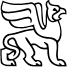 VALSTYBĖS ĮMONĖS TURTO BANKOGENERALINIS DIREKTORIUSĮSAKYMASDĖL VALSTYBĖS NEKILNOJAMOJO TURTO PERDAVIMO PATIKĖJIMO TEISE2023 m. lapkričio 23 d. Nr. P13-52VilniusVadovaudamasis Lietuvos Respublikos valstybės ir savivaldybių turto valdymo, naudojimo ir disponavimo juo įstatymo 10 straipsniu ir įgyvendindamas Valstybės turto perdavimo valdyti, naudoti ir disponuoti juo patikėjimo teise tvarkos aprašą, patvirtintą Lietuvos Respublikos Vyriausybės 2001 m. sausio 5 d. nutarimu Nr. 16 „Dėl valstybės turto perdavimo patikėjimo teise ir savivaldybių nuosavybėn“,p e r d u o d u Bukiškio progimnazijai patikėjimo teise valdyti, naudoti ir disponuoti valstybei nuosavybės teise priklausantį ir šiuo metu Buivydiškių pagrindinės mokyklos patikėjimo teise valdomą nekilnojamąjį turtą, esantį Bažnyčios g. 1, Karvio k., Maišiagalos sen., Vilniaus r. sav.: pastatą-mokyklą, kurio unikalus numeris – 4100-1036-4019, pastato bendras plotas  188,79 kv. metro, perduodamo turto likutinė vertė 2023 m. birželio 30 d. - 99 231,68 Eur (devyniasdešimt devyni tūkstančiai du šimtai trisdešimt vienas euras, 68 ct);kitus inžinerinius statinius – kiemo statinius, kurių unikalus numeris 4100-1036-4020, perduodamo turto likutinė vertė 2023 m. birželio 30 d. - 6 086,39 Eur (šeši tūkstančiai aštuoniasdešimt šeši eurai, 39 ct).Finansų departamento direktorius,laikinai atliekantis generalinio direktoriaus funkcijas                                        Ernestas ČesokasParengė:Rita Mažeikienė2023-11-22